May：Excuse me. May I borrow your computer?(1)Jane：I’m sorry. I just lent it to my brother.(2)May：When will he come back?(3)Jane：He will come back in a minute.(4)May：Do you mind if I borrow it for two days?(5)Jane：No, not at all.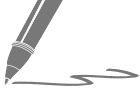 1.2.3.4.5.What did May want to borrow? (1) A computer (2) A bike (3) A bookWill Jane lend her computer to May? (1) Yes (2) No (3) We don’t know.? / if / days / do / a / few / you / borrow / mind / I / your bike / for (重組句子)2. wonderful / pictures / . / he / the / in / looks (重組句子)3. yesterday / I / . / from / borrowed / this pencil / Amy (重組句子)1. 我可以看一下嗎？2. 他們在墾丁照了這些照片。3. 我明天得用這台電腦。4. 你介意借錢給你的朋友嗎？5. 他不想把他的電腦借給我。英文中文1.2.3.4.5.句子第1題第2題第3題第4題第5題得分1. May I ____________ this book ____________ you? (我可以跟你借這本書嗎？)　2. He will ____________ b_______ in a minute. (他一會兒就會回來。)3. ____________ will she ____________ back? (她什麼時候回來？)4. I ____________ these pictures __________ Taipei. (我在台北照了這些照片。)5. Ask your father to ____________(借) some money ____________ you.